R E P U B L I K A    H R V A T S K A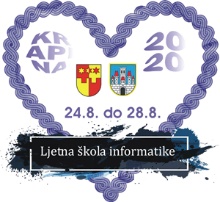 ŽUPANIJA KRAPINSKO-ZAGORSKASrednja škola KrapinaTel. 049/382111, fax 049/382113ss-krapina@kr.t-com.hr    http://www.ss-krapina.skole.hr Krapina, 22.6.2020.Klasa: 130-03/20-01/10 URBROJ: 2140/01-380/1-3-20-1SREDNJIM I OSNOVNIM ŠKOLAMA KRAPINSKO-ZAGORSKE  ŽUPANIJE . N/p ravnatelju/nastavnicima/učenicimaPredmet: Ljetna škola informatikeZa sve zainteresirane učenike i nastavnike osnovnih i srednjih škola u tijeku su prijave za Ljetnu školu informatike. Manifestaciju organiziraju Srednja škola Krapina i KRIK, uz potporu HSIN-a i HZTK.Radionice za osnovnoškolce i srednjoškolce će se u prvom krugu održavati  24. 25. i 26. kolovoza, te u drugom 27. i 28. kolovoza. U prvom krugu jutarnje radionice počinju u 8, a popodnevne u 12 sati. U drugom krugu (27. i 28. kolovoza) sve radionice počinju u 8 sati. Ove godine dodali smo nove radionice, te unijeli promjene u dio postojećih. Za željenu radionicu popunite prijavnicu na https://krik-kr.hr/ljetna20 na mail krik-kr@gmail.com ili kod svojeg nastavnika informatike. Ljetna škola informatike razvija STEM kompetencije, pruža sadržaje darovitim učenicima, te aktualne sadržaje koji nisu dio redovnog školovanja. Naglasak je na programiranju, no ima tema i za početnike, tema vezanih uz dizajn, uz web i robotiku. Ove godine nit vodilja su nam igre, ali ne kako ih igrati – nego kako ih izraditi.24, 25, 26 kolovoz: 27. i 28. kolovoz:Radionice samo za osnovnoškolce: Radionica Početnici i Scratch  namijenjene su učenicima koji tek ulaze u područje informatike. Osnovnoškolcima koji žele razvijati logiku namijenjene su radionice Alice-Java i Blok programiranje za Android.Zajedničke radionice (osnovnoškolci, srednjoškolci i nastavnici): Za one koji su više orijentirani dizajnu, teme su poput web stranica ili obrada slike. Radionica web stranica kreće od osnova weba, HTML-a i CSS-a, preko predložaka, pa do prilagodbe pametnim telefonima i postavljanja na web. U radionici Alice-Java ćemo izrađivati animacije i igre u 3D. Programiranje je temelj radionica C++, C# i Unity.  Na radionici C# radit ćemo windows aplikacije, upoznati se s osnovama grafike i izrađivati jednostavnije igre. Ako već znate ponešto programirati vrijeme je da probate izraditi nešto ozbiljnije – zašto ne 2D ili 3D igru pomoću Unity alata. Radionica robotike za početne i napredne će povezati elektroniku i programiranje. Alternativni operacijski sustav, uz osnove o mrežnim tehnologijama učit će se na radionici Linux. Naši predavači će vas provesti i kroz virtualnu i proširenu stvarnost. U radionici Arduino će polaznici kroz spajanje elektroničkih komponenata realizirati mini projekte. Škola je besplatna, a učenici dobivaju potvrdu o sudjelovanju. Oni koji se istaknu dobit će i pohvale i nagrade. Ovo je sjajna prilika za mlade da provedu ljetne praznike u druženju s vršnjacima, a usput i nauče nešto novo. Stoga Vas pozivamo da budete dio Ljetne škole informatike.S poštovanjem,Ravnatelj: Ivica Rozijan, prof. v.r.termin/
učionica16c17c5b6b23c8-12Z8 - UnityO3- Blok programiranje za AndroidO1 – PočetniciZ10 – Virtualna i proširena stvarnost (jednodnevna radionica!)O2- izrada igara u Scratchu12-16Z7 – C# uvod i igreZ3 – Alice – Java (animacije i igre)Z8 – Mreže / LinuxO4 – Robotika početniZ6 - Arduinotermin/
učionica16c17c6b6a23c8-14Z2 – Web straniceZ1 - Obrada slikeZ5 – C++ uvod u natjecateljsko programiranje Loomen za nastavnikeZ4- Napredna robotika